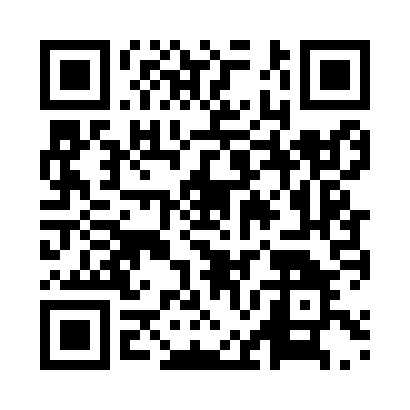 Prayer times for Dion, BelgiumWed 1 May 2024 - Fri 31 May 2024High Latitude Method: Angle Based RulePrayer Calculation Method: Muslim World LeagueAsar Calculation Method: ShafiPrayer times provided by https://www.salahtimes.comDateDayFajrSunriseDhuhrAsrMaghribIsha1Wed3:556:161:375:399:0011:112Thu3:526:141:375:409:0211:143Fri3:496:121:375:409:0311:164Sat3:466:111:375:419:0511:195Sun3:426:091:375:429:0611:226Mon3:396:071:375:429:0811:257Tue3:366:061:375:439:0911:288Wed3:336:041:375:439:1111:319Thu3:296:021:375:449:1211:3410Fri3:266:011:375:449:1411:3711Sat3:225:591:375:459:1511:4012Sun3:215:581:375:469:1711:4313Mon3:215:561:375:469:1811:4514Tue3:205:551:375:479:1911:4515Wed3:205:531:375:479:2111:4616Thu3:195:521:375:489:2211:4717Fri3:195:511:375:489:2411:4718Sat3:185:491:375:499:2511:4819Sun3:185:481:375:499:2611:4920Mon3:175:471:375:509:2811:4921Tue3:175:461:375:509:2911:5022Wed3:165:451:375:519:3011:5023Thu3:165:441:375:519:3211:5124Fri3:165:421:375:529:3311:5225Sat3:155:411:375:529:3411:5226Sun3:155:401:385:539:3511:5327Mon3:155:401:385:539:3611:5328Tue3:145:391:385:549:3711:5429Wed3:145:381:385:549:3911:5430Thu3:145:371:385:559:4011:5531Fri3:145:361:385:559:4111:55